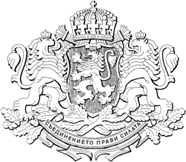 РЕПУБЛИКА  БЪЛГАРИЯМИНИСТЕРСКИ  СЪВЕТПроектПОСТАНОВЛЕНИЕ № ……………от …………………………………..……… г.ЗА приемане на Тарифа за таксите, които се събират от Изпълнителната агенция по лозата и винотоМинистерският съвет Постанови Член единствен. Приема Тарифата за таксите, които се събират от Изпълнителната агенция по лозата и виното.Заключителни разпоредби§ 1. Отменя се Тарифата за таксите, които се събират от Изпълнителната агенция по лозата и виното, приета с Постановление № 337 на Министерски съвет 2006 г.
(обн., ДВ, бр. 105 от 2006 г.).§ 2. Постановлението влиза в сила от 1-во число на месеца, следващ месеца на обнародване на Тарифата в Държавен вестник.МИНИСТЪР-ПРЕДСЕДАТЕЛ:КИРИЛ ПЕТКОВГЛАВЕН СЕКРЕТАР НА МИНИСТЕРСКИЯ СЪВЕТ:КРАСИМИР БОЖАНОВГлавен секретар на Министерството на земеделието:Магдалена ДаковаДиректор на дирекция „Правни дейности и законодателство 
на Европейския съюз“, МЗм:Десислава Петрова